JEDNOSTKI POLA - NOTATKA1cm2 = 100 mm2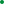 1dm2 – 100cm 2= 10000mm21m2 = 100dm2 = 10000cm2 = 1000000mm21km2 = 1000000m21 a= 100m21ha = 100a = 10000m2Maszynka do zamiany jednostek pola powierzchni;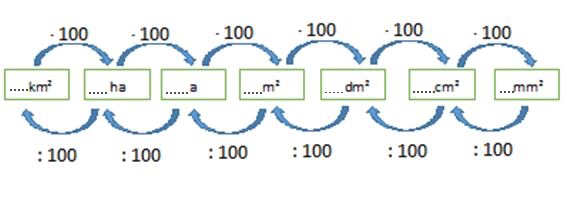 ZADANIE DOMOWE
Zamień:
     21 m2 = .....................cm2       34 dm2 = ...................cm2        54 km2 = ...................m2      67 a = ……….............m2      840000 m2 =  ....................a      41 ha =.........................m2      62 ha =……………….a      5000000 m2 =………..ha      4 ha = .. .........................a
     70000 a = .....................ha Rozwiązanie odeślij na adres spchwarstnica_ilonapartyka@op.pl 